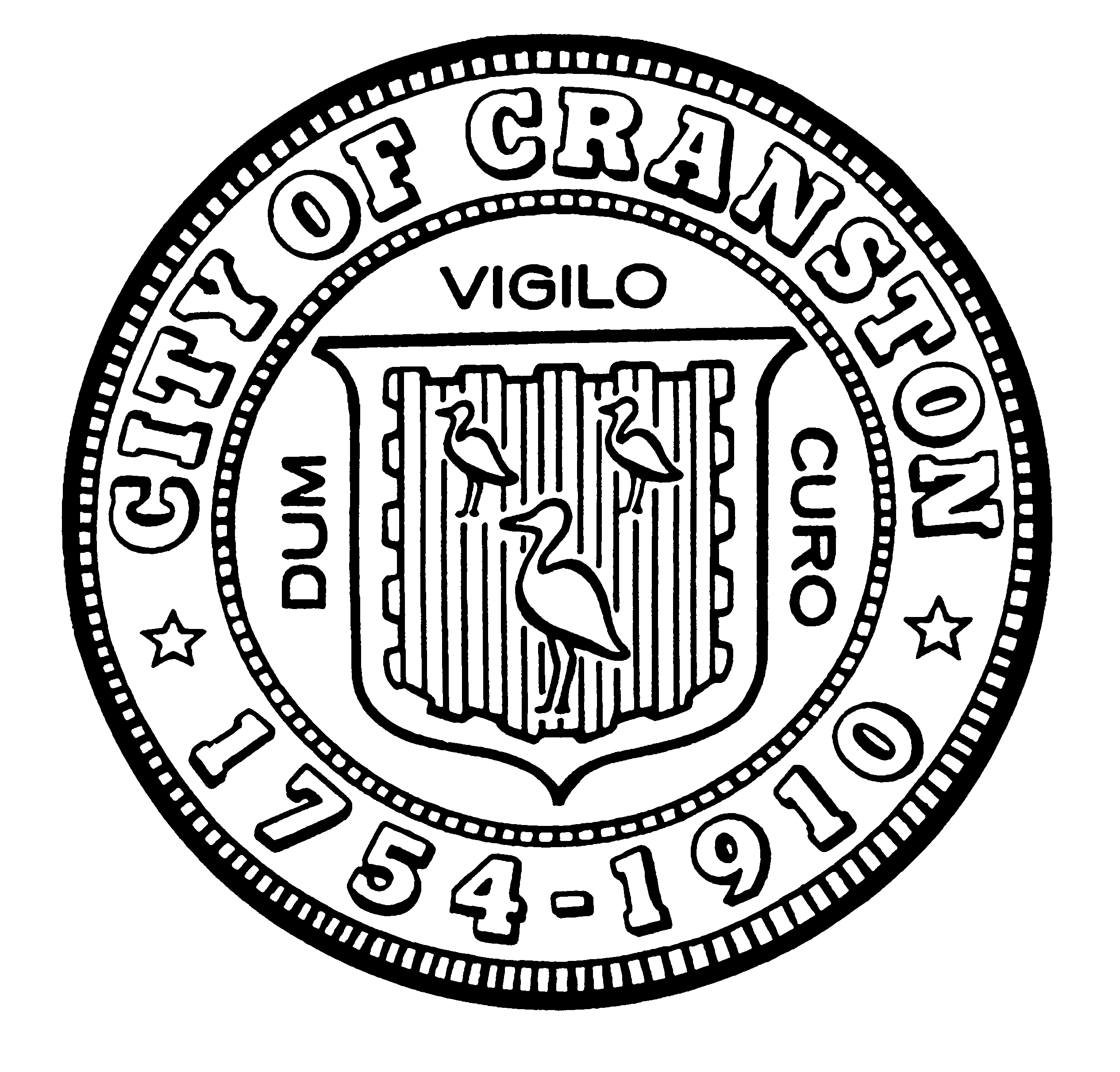 HOUSING COMMISSIONAnnette Mann Bourne, Chair							Robert Santurri Jr, OneCranston Health Equity Zone, Vice ChairAmy Rainone, Secretary Ernest Tommasiello, Director, Department of Community Development Jason CaseKristina BrownJoanne McGunagle, CCAP Jason M. Pezzullo, Planning DirectorDerik Tutt			WEDNESDAY MARCH 1, 2023 @ 5:30 P.M.Cranston City Hall, 869 Park Avenue3rd Floor Conference RoomMONTHLY MEETING AGENDAApproval of minutes of February 1, 2023 meeting (for vote)Election of officers (for vote)Presentation from OneCranston HEZReview Councilman Donegan’s lead certificate ordinance (for discussion) New business (for discussion)“Individuals requesting interpreter services for the hearing-impaired must notify the Office of the City Clerk at 461-1000 Ext. 3197 seventy-two (72) hours in advance of the hearing date.” 